DOARPSMIENSKIP MANTGUM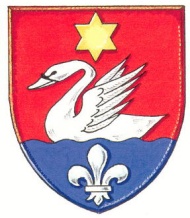 Aanvraagformulier financiële ondersteuningNaam aanvrager*:Naam vereniging: 					Functie: Contactpersoon: Correspondentieadres*:Telefoonnummer*: 					Email*: Rekeningnummer*: -------------------------------------------------------------------------------------------------------------- -----------------------Soort ondersteuning: 	□ materieel 	□ evenement	□ andersDoelgroep: 		□ tot 18 jaar	□ 18-60 jaar	□ 60 jaar en ouder 	□ algemeen belangVergunning : 		□ ja 		□ nee		□ niet noodzakelijkTermijn:  		□ 2019		□ 2020		□ 2021		□ anders, namelijk:InleidingGeef korte omschrijving van de vereniging/stichting/initiatief waarvoor u een financiële ondersteuning verzoekt.ActiviteitenplanBeschrijf het plan waarvoor u een financiële ondersteuning aanvraagt. Vermeld hierbij het volgende:Waarom het plan de leefbaarheid van het dorp ten goede komt; Voor welke duur het de leefbaarheid van het dorp bevordert;Voor wanneer u een financiële ondersteuning nodig heeft;En hoe vaak u denkt deze financiële ondersteuning te verzoeken. (Verwacht u meer grote investeringen? Zo ja, geef een schatting van de verwachte kosten, het bedrag en het verwachte jaar.)Begroting Geef hier een overzicht van de te verwachten inkomsten en uitgaven of voeg deze bij. Geef aan welk bedrag u vanuit het dorpsbudget wenst te krijgen. Datum aanvraag:Handtekening: